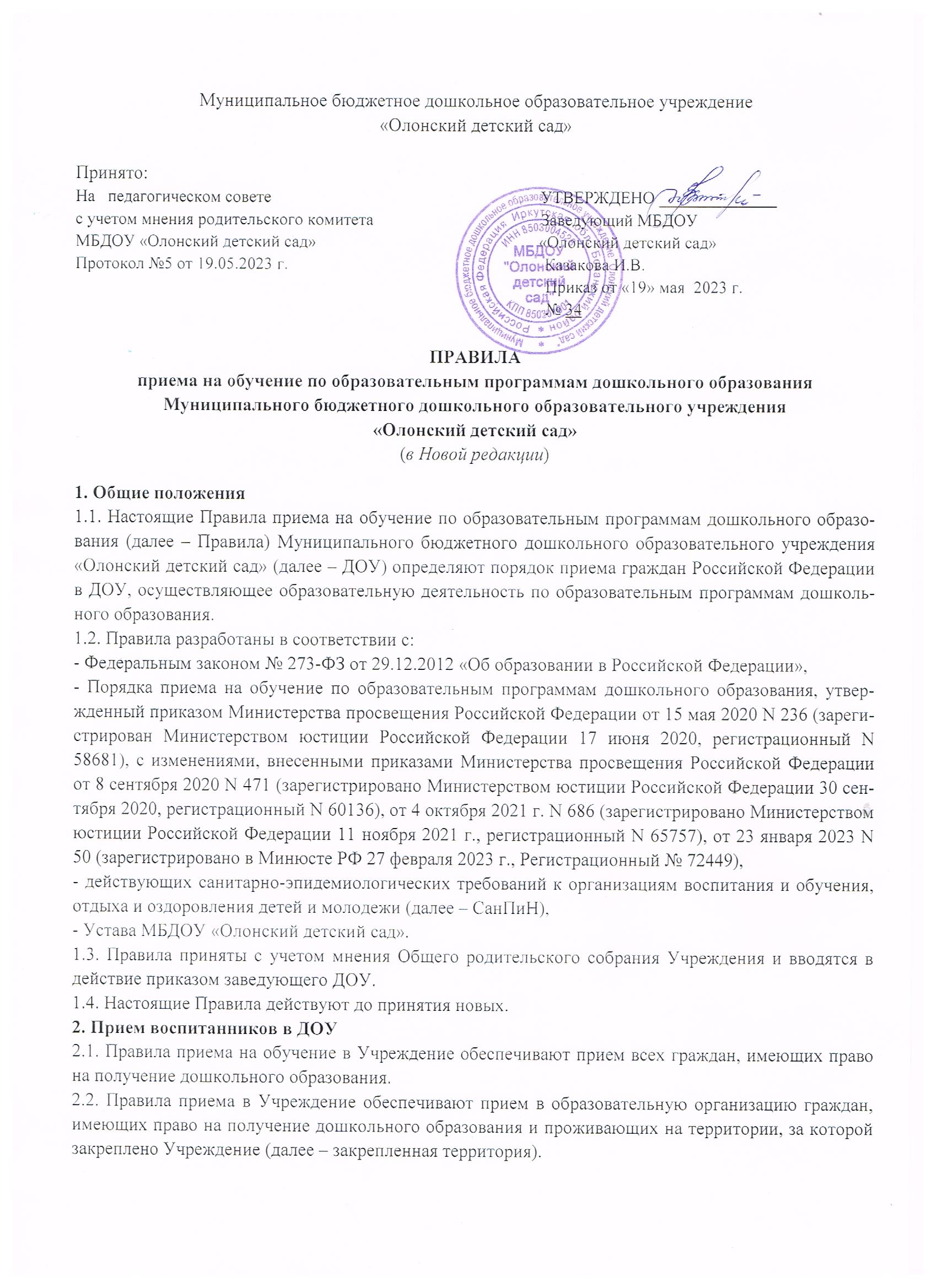 Муниципальное бюджетное дошкольное образовательное учреждение «Олонский детский сад»Принято:На   педагогическом совете                                                                УТВЕРЖДЕНО ______________с учетом мнения родительского комитета                                        Заведующий МБДОУ МБДОУ «Олонский детский сад»                                                     «Олонский детский сад» Протокол №5 от 19.05.2023 г.                                                             Казакова И.В.                                                                                                                Приказ от «19» мая  2023 г.         № 34ПРАВИЛАприема на обучение по образовательным программам дошкольного образования Муниципального бюджетного дошкольного образовательного учреждения «Олонский детский сад» (в Новой редакции)1. Общие положения 1.1. Настоящие Правила приема на обучение по образовательным программам дошкольного образования (далее – Правила) Муниципального бюджетного дошкольного образовательного учреждения «Олонский детский сад» (далее – ДОУ) определяют порядок приема граждан Российской Федерации в ДОУ, осуществляющее образовательную деятельность по образовательным программам дошкольного образования. 1.2. Правила разработаны в соответствии с: - Федеральным законом № 273-ФЗ от 29.12.2012 «Об образовании в Российской Федерации», - Порядка приема на обучение по образовательным программам дошкольного образования, утвержденный приказом Министерства просвещения Российской Федерации от 15 мая 2020 N 236 (зарегистрирован Министерством юстиции Российской Федерации 17 июня 2020, регистрационный N 58681), с изменениями, внесенными приказами Министерства просвещения Российской Федерации от 8 сентября 2020 N 471 (зарегистрировано Министерством юстиции Российской Федерации 30 сентября 2020, регистрационный N 60136), от 4 октября 2021 г. N 686 (зарегистрировано Министерством юстиции Российской Федерации 11 ноября 2021 г., регистрационный N 65757), от 23 января 2023 N 50 (зарегистрировано в Минюсте РФ 27 февраля 2023 г., Регистрационный № 72449), - действующих санитарно-эпидемиологических требований к организациям воспитания и обучения, отдыха и оздоровления детей и молодежи (далее – СанПиН), - Устава МБДОУ «Олонский детский сад». 1.3. Правила приняты с учетом мнения Общего родительского собрания Учреждения и вводятся в действие приказом заведующего ДОУ. 1.4. Настоящие Правила действуют до принятия новых. 2. Прием воспитанников в ДОУ 2.1. Правила приема на обучение в Учреждение обеспечивают прием всех граждан, имеющих право на получение дошкольного образования. 2.2. Правила приема в Учреждение обеспечивают прием в образовательную организацию граждан, имеющих право на получение дошкольного образования и проживающих на территории, за которой закреплено Учреждение (далее – закрепленная территория). 2.3. Прием иностранных граждан и лиц без гражданства, в том числе соотечественников за рубежом, в Учреждение за счет бюджетных ассигнований федерального бюджета, бюджета Иркутской области и бюджета Боханского района в соответствии с международными договорами Российской Федерации, Федеральным законом от 29 декабря 2012 г. N 273-ФЗ «Об образовании в Российской Федерации» и настоящими Правилами. 2.4. Ребенок, в том числе усыновленный (удочеренный) или находящийся под опекой или попечительством в семье, включая приемную семью либо в случаях, предусмотренных законами субъектов Российской Федерации, патронатную семью, имеет право преимущественного приема на обучение по основным общеобразовательным программам в ДОУ, в которой обучаются его брат и (или) сестра (полнородные и неполнородные, усыновленные (удочеренные), дети, опекунами (попечителями) которых являются родители (законные представители) этого ребенка, или дети, родителями (законными представителями) которых являются опекуны (попечители) этого ребенка, за исключением случаев, предусмотренных частями 5 и 6 статьи 67 Федерального закона от 29 декабря 2012 г. N 273-ФЗ "Об образовании в Российской Федерации" (Собрание законодательства Российской Федерации, 2012, N 53, ст. 7598; 2021, N 18, ст. 3071). 2.5. Прием в ДОУ осуществляется в течение всего календарного года при наличии свободных мест. 2.6. В приеме в ДОУ может быть отказано только по причине отсутствия свободных мест, за исключением случаев, предусмотренных ст. 88 ФЗ от 29 декабря 2012 г. № 273-ФЗ "Об образовании в Российской Федерации". В случае отсутствия мест в Учреждении родители (законные представители) ребенка для решения вопроса о его устройстве в другую дошкольную организацию обращаются непосредственно в Управление образования муниципального образования «Боханский район».2.7. Получение дошкольного образования в ДОУ начинается возрасте от двух месяцев (при наличии условий и при возникновении неотложной необходимости по семейным обстоятельствам заявителя) до прекращения образовательных отношений. 2.8. Прием воспитанников в ДОУ производится в рамках реализации образовательных программ по приему заявлений, постановке на учет и зачислению детей в образовательные учреждения города, реализующие основную образовательную программу дошкольного образования (далее-программа), на основании направления в Управление образования муниципального образования «Боханский район», посредством использования региональных информационных систем, указанных в части 14 статьи 98 Федерального закона от 29.12.2012 № 273-ФЗ «Об образовании в Российской Федерации». 2.9. Прием детей на обучение по адаптированной основной образовательной программе дошкольного образования осуществляется только с согласия родителей (законных представителей) и на основании рекомендаций Территориальной психологомедико-педагогической комиссии в Управление образования муниципального образования «Боханский район». 2.10. Прием в ДОУ осуществляется по личному заявлению родителя (законного представителя) ребенка при возможности, обоих родителей, при предъявлении оригинала документа, удостоверяющего личность родителя (законного представителя), либо оригинала документа, удостоверяющего личность иностранного гражданина и лица без гражданства в Российской Федерации. 2.11. В целях поддержки членов семей, принимающих участие в специальной военной операции, распоряжением Губернатора Иркутской области от 08.11.2022 №338-р «Об утверждении перечня мер социальной поддержки, предоставляемых в Иркутской области участникам специальной военной операции, проводимой с 24 февраля 2022 года, и членами их семей» гарантируется:2.11.1. – направление во внеочередном порядке детей участников специальной военной операции по достижении ими 1,5 лет в дошкольные образовательные организации, подведомственные органам местного самоуправления муниципальных образований Иркутской области;2.11.2. – освобождение от платы, взимаемой за присмотр и уход за ребенком участников специальной военной операции в дошкольных образовательных организациях, подведомственных органам местного самоуправления муниципальных образований Иркутской области;2.11.3. – предоставление внеочередного права на перевод ребенка в другую, наиболее приближенную к месту жительства семьи участника специальной военной операции муниципальную дошкольную образовательную организацию, муниципальную общеобразовательную организацию, подведомственную органам местного самоуправления муниципальных образований Иркутской области.2.12. Учреждение может осуществлять прием заявления на бумажном носителе и (или) с использованием информационно-телекоммуникационных сетей общего пользования. Заявление о приеме может быть направлено с использованием сети Интернет на электронную почту по адресу: mbdou.olonki@mail.ru или на сайте организации: http://олонский-дс.бохан-обр.рф/.2.13. Утвержденная форма заявления размещена на информационном стенде и официальном сайте Учреждения в сети Интернет в подразделе «Документы», а также в подразделе «Родителям», вкладка «Прием детей на обучение по ОП», пройдя по ссылке Форма заявления о приеме ребенка на обучение по образовательной программе дошкольного образования (Приложение № 1). 2.14. В заявлении о приеме родителями (законными представителями) ребенка указываются следующие сведения, определенные пунктом 9 приказа Министерства просвещения РФ от 15.05.2020 № 236 «Об утверждении порядка приема на обучение по образовательным программам дошкольного образования»:а) фамилия, имя, отчество (последнее - при наличии) ребенка; б) дата рождения ребенка; в) реквизиты записи акта о рождении ребенка или свидетельства о рождении ребенка; г) адрес места жительства (места пребывания, места фактического проживания) ребенка; д) фамилия, имя, отчество (последнее - при наличии) родителей (законных представителей) ребенка; е) реквизиты документа, удостоверяющего личность родителя (законного представителя) ребенка; ж) реквизиты документа, подтверждающего установление опеки (при наличии); з) адрес электронной почты, номер телефона (при наличии) родителей (законных представителей); и) о выборе языка образования, родного языка из числа языков народов Российской Федерации, в том числе русского языка как родного языка; к) о потребности в обучении ребенка по адаптированной образовательной программе дошкольного образования и (или) в создании специальных условий для организации обучения и воспитания ребенка-инвалида в соответствии с индивидуальной программой реабилитации инвалида (при наличии); л) о направленности дошкольной группы; м) о необходимости режиме пребывания ребенка; н) о желаемой дате приема на обучение; о) в заявлении для приема родителями (законными представителями) ребенка дополнительно указываются сведения о государственных или муниципальных образовательных организациях, выбранных для приема, и о наличии права на специальные меры поддержки (гарантии) отдельных категорий граждан и их семей (при необходимости); п) при наличии у ребенка полнородных или неполнородных братьев и (или) сестер, обучающихся в государственной или муниципальной образовательной организации, выбранной родителем (законным представителем) для приема ребенка, его родители (законные представители) дополнительно в заявлении для направления указывают фамилию(-ии), имя (имена), отчество(-а) (последнее - при наличии) полнородных или неполнородных братьев и (или) сестер." 2.15. При приеме заявления заведующий ДОУ или уполномоченное приказом должностное лицо, ответственное за прием документов, знакомит родителей (законных представителей) ребенка с Уставом ДОУ, лицензией на осуществление образовательной деятельности, с образовательными программами и другими документами, регламентирующими организацию и осуществление образовательной деятельности, права и обязанности воспитанников, с постановлением Администрации Боханский район о закреплении муниципальных образовательных учреждений, реализующих образовательную программу дошкольного образования за территорией муниципального образования Боханский район. 2.16. Факт ознакомления родителей (законных представителей) ребенка, в том числе через официальный сайт ДОУ, с лицензией на осуществление образовательной деятельности, Уставом Учреждения, приказом о закреплении Учреждения за конкретной территорией МО Боханский район и другими документами фиксируется в заявлении о приеме ребенка в ДОУ и заверяется личной подписью родителей (законных представителей) ребенка. 2.17. Заявление о приеме в ДОУ и прилагаемые к нему документы, представленные родителями (законными представителями) детей, регистрируются руководителем Учреждения или уполномоченным им должностным лицом, ответственным за прием документов, в журнале регистрации заявлений о приеме в ДОУ. 2.18. Для приема в ДОУ родители (законные представители) ребенка предъявляют следующие документы: - документ, удостоверяющий личность родителя (законного представителя) ребенка, либо документ, удостоверяющий личность иностранного гражданина или лица без гражданства в Российской Федерации в соответствии со статьей 10 Федерального закона от 25 июля 2002 г. N 115-ФЗ "О правовом положении иностранных граждан в Российской Федерации" (Собрание законодательства Российской Федерации, 2002, N 30, ст.3032); -свидетельство о рождении ребенка; -документ, подтверждающий установление опеки (при необходимости); -свидетельство о регистрации ребенка по месту жительства или по месту пребывания на закрепленной территории или документ, содержащий сведения о месте пребывания, месте фактического проживания ребенка (при отсутствии свидетельства о регистрации ребенка по месту жительства или по месту пребывания на закрепленной территории родитель (законный представитель) ребенка предъявляет документ, содержащий сведения о месте пребывания, месте фактического проживания ребенка); -документ психолого-медико-педагогической комиссии (при необходимости); -документ, подтверждающий потребность в обучении в группе оздоровительной направленности (при необходимости) - документ, подтверждающий наличие права на специальные меры поддержки (гарантии) отдельных категорий граждан и их семей (при необходимости). 2.19. Родители (законные представители) ребенка, являющиеся иностранными гражданами или лицами без гражданства, дополнительно предъявляют документ(-ы): - удостоверяющий(е) личность ребенка; - подтверждающий(е) законность представления прав ребенка, а также документ, подтверждающий право заявителя на пребывание в Российской Федерации. Иностранные граждане и лица без гражданства все документы представляют на русском языке или вместе с заверенным переводом на русский язык. 2.20. Копии предъявляемых при приеме документов хранятся в ДОУ. 2.21. В соответствии с Федеральным законом от 27.07.2006 г. № 152-ФЗ «О персональных данных» подписью родителей (законных представителей) ребенка фиксируется также согласие на обработку их персональных данных и персональных данных ребенка в порядке, установленном законодательством Российской Федерации. Типовая форма согласия размещается ДОУ на информационном стенде в Учреждении и на официальном сайте ДОУ в сети «Интернет» в виде приложения к Правилам обработки персональных данных в ДОУ. 2.22. После приема документов, указанных в пункте 2.17 настоящих Правил, заведующий ДОУ заключает договор об образовании по образовательным программам дошкольного образования (далее – договор) с родителями (законными представителями) ребенка. Договор регистрируется заведующим ДОУ в журнале регистрации договоров. 2.23. При реализации образовательных программ, предусмотренных договором, ДОУ обязана учитывать индивидуальные потребности ребенка, связанные с его жизненной ситуацией и состоянием здоровья, определяющие особые условия получения им образования, возможности освоения ребѐнком образовательной программы на разных этапах ее реализации; создавать безопасные условия обучения, воспитания, присмотра и ухода за ребенком, его содержания в ДОУ в соответствии с установленными нормами, обеспечивающими его жизнь и здоровье. 2.24. Заведующий ДОУ издает приказ о зачислении ребенка в образовательную организацию в течение трех рабочих дней после заключения договора. Приказ в трехдневный срок после издания размещается на информационном стенде ДОУ. На официальном сайте ДОУ в сети Интернет размещаются реквизиты распорядительного акта, наименование возрастной группы, число детей, зачисленных в указанную возрастную группу. 2.25. После издания приказа о зачислении в ДОУ ребенок выбывает из очереди детей, нуждающихся в предоставлении места в ДОУ. 2.26. На каждого ребенка, зачисленного в ДОУ заводится личное дело, в котором хранятся все сданные документы на время обучения. 3. Заключительные положения 3.1. Настоящие Правила вступают в силу с момента их утверждения заведующим ДОУ. 3.2. Все изменения и дополнения, вносимые в настоящие Правила, оформляются в письменной форме в соответствии действующим законодательством.Приложение №1                             Зачислить в ________________группус «____»______________20 ___г.Заведующий ____________И.В.Казакова			     рег.№_____от «____»___________20__г.	                                            подпись										Заведующему МБДОУ«Олонский детский сад»И.В.Казаковойот________________________________________________________(Ф.И.О. законного представителя ребенка)проживающего по адресу:____________________________________________________________ЗАЯВЛЕНИЕПрошу зачислить в ____________________группу МБДОУ «Олонский детский сад» моего ребенка_____________________________________________________________________________(степень родства, полностью Ф.И.О.)Дата рождения ребенка «____»_______________  ______г.Место рождения ребенка:___________________________________________________________________________Свидетельство о рождении ребенка: серия __________№______________ выдано «____»________________   ______г.___________________________________________________________________________________Адрес регистрации ребенка:______________________________________________________________________________________________________________________________________________Адрес проживания ребенка, телефон:______________________________________________________________________________________________________________________________________Получатели услуги:Мать ребенка или законный представитель:Ф.И.О. ___________________________________________________________________________Контактный телефон:_______________________________________________________________E-mail: ___________________________________________________________________________Отец ребенка или законный представитель:Ф.И.О. ___________________________________________________________________________Контактный телефон:  ______________________________________________________________E-mail:  ___________________________________________________________________________Количество детей в семье до 18-ти лет_____________С Уставом детского сада, лицензией на право ведения образовательной деятельности, основными образовательными программами, другими локальными актами детского сада ознакомлен (а).Прошу организовать обучение на ________________________языке для моего ребенка.Условия детского сада принимаюЯ, (ФИО)____________________________________________________________________________, даю согласие на обработку МБДОУ «Олонский детский сад», зарегистрированного по адресу: Иркутская область, Боханский район, с. Олонки, ул. Радужная, д. 7  ИНН 8503004528, ОГРН 1028500602679, моих персональных данных, данных второго родителя (законного представителя) ___________________________________________________________________________________                                                                                                                (ФИО)                и персональных данных моего ребёнка__________________________________________________ ___________________________________________________________________________________   					(ФИО, дата рождения)в соответствии с Конституцией РФ, Законом «Об образовании» № 297 и Федеральным законом №152 «О персональных данных», а именно: фамилия, имя, отчество, число, месяц, год и место рождения, состояние здоровья, место жительства, сотовый телефон и прочие данные, необходимость в которых может возникнуть в МБДОУ «Олонский детский сад» автоматизированным и неавтоматизированным способом (сбор, систематизация, накопление, хранение, уточнение, обновление, изменение, использование – в соответствии с действующим законодательством РФ, уничтожение) в целях соблюдения законов и иных нормативно-правовых актов. Если персональные данные возможно получить только у третьей стороны, то я должен быть уведомлен(а) об этом заранее с указанием о целях, предполагаемых источниках и способах получения персональных данных, а также о характере подлежащих к получению персональных данных. В случае изменения персональных данных в течение срока действия договора с МБДОУ «Олонский детский сад» обязуюсь проинформировать об этом сотрудников МБДОУ «Олонский детский сад» ответственных за ведение работы с документом, содержащие мои персональные данные Согласие может быть отозвано мною в любое время на основании моего письменного заявления. ___________________________    ________________________________________________________ (подпись родителя/законного представителя) 	                                              (расшифровка подписи)«_____»_______________20____г.(дата)                   Приложение №2                               к правилам приема воспитанников на обучение по образовательной программе дошкольного образования Муниципального бюджетного дошкольного образовательного учреждения «Олонский детский сад»ПЕРЕЧЕНЬ ДОКУМЕНТОВ ДЛЯ ПРИЁМА1. Оригинал документа, удостоверяющего личность родителя (законного представителя) ребёнка, либо документ, удостоверяющего личность иностранного гражданина или лица без гражданства в Российской Федерации; 2. Свидетельство о рождении ребенка или для иностранных граждан и лиц без гражданства – документ(-ы), удостоверяющий(е) личность ребёнка и подтверждающий(е) законность представления прав ребенка; 3. Документ, подтверждающий установление опека (при необходимости); 4. Свидетельство о регистрации ребенка по месту жительства или по месту пребывания на закрепленной территории или документ, содержащий сведения о месте пребывания, месте фактического проживания ребёнка; 5. Документ, психолого-педагогической комиссии (при необходимости). 6. Документ, подтверждающий потребность в обучении в группе комбинированной направленности (при необходимости). 7. Родители (законные представители) детей, являющихся иностранными гражданами или лицами без гражданства, дополнительно предъявляют документ, подтверждающий право заявителя на пребывание в Российской Федерации. Иностранные граждане и лица без гражданства все документы представляют на русском языке или вместе с заверенным в установленном порядке переводом на русский язык. Копии предъявляемых при приёме документов хранятся в образовательной организации                                                                                                                                                    Приложение 3 к правилам приема воспитанников на обучение по образовательной программе дошкольного образования Муниципального бюджетного дошкольного образовательного учреждения «Олонский детский сад»Заведующему МБДОУ «Олонский детский сад» Казаковой И.В.  ____________________________________________________(Ф.И.О. родителя полностью)___________________________________________________(адрес фактического проживания, ___________________________________________________ (контактный телефон)Согласие на обучение ребенка по адаптированной основной общеобразовательной программеЯ,__________________________________________________________________________________,                                              (Ф.И.О. родителя (законного представителя) ребенка являющаяся (-ийся) (матерью/отцом/законным представителем), ____________________________________________________________________________________,                                                                              (Ф.И.О. ребенка)                                                                                                             руководствуясь ч.3 ст. 55 Федерального закона от 29.12.2012 г. № 273-ФЗ «Об образовании в  Российской Федерации» и на основании рекомендаций, территориальной психолого-медико-педагогической комиссии (наименование психолого-медико-педагогической комиссии) от «_____»________ 20__ г. № ____________, заявляю о согласии на обучение по адаптированной основной общеобразовательной программе для детей, в МБДОУ «Олонский детский сад»Приложения: 1. Копия свидетельства о рождении (или: документы, подтверждающие законное представительство). 2. Рекомендации территориальной психолого-медико-педагогической комиссии от «____»_____________20____г.№____________. «____»____________20___г._____________/_______________________________/                                                        (подпись)                    (расшифровка подписи)                                                                                                                                                                  Приложение №4 к правилам приема воспитанников на обучение по образовательной программе дошкольного образования Муниципального бюджетного дошкольного образовательного учреждения «Олонский детский сад»Заявлениео согласии на размещение фотографий на сайте и информационных стендахМБДОУ «Олонский детский сад»Я, __________________________________________________________________________________,  (фамилия, имя отчество) проживающий(ая) по адресу: ___________________________________________________________________________________, (адрес места жительства)паспорт ________________, выданный «____» _________ 20___г.________________                    (номер, серия) _____________________________________________________________________________ в соответствии с Конституцией РФ, Законом «Об образовании» от 10.07.1992 г. № 3266-1 и Федеральным законом «О персональных данных» своей волей выражаю Муниципальному бюджетному дошкольному образовательному учреждению «Олонский детский сад» (МБДОУ «Олонский детский сад»)                                                                           (наименование организации) зарегистрированного по адресу: с. Олонки, ул. Радужная, д.7______________________ даю свое согласие на размещение на сайте МБДОУ «Олонский детский сад»  (Компания lansite@yandex.ru) своих фотографий и фотографий моего ребенка ___________________________________________________________________________ дата рождения «____» ____________ 20____г. из проведенных мероприятий детского сада Согласие может быть отозвано мною в любое время на основании моего письменного заявления. _______________________________________            ___________________              (собственноручная подпись)                                                           (дата подписи)